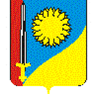 Совет Николаевского сельского поселенияЩербиновского района четвертого созыва                                                                                                                       пятьдесят третья сессияРЕШЕНИЕот  24.07.2023                                                                                                      № 2                                                      село НиколаевкаО внесении изменений в решение Совета Николаевского сельского поселения Щербиновского района от 20 мая 2021 года № 3  «Об образовании административной комиссии Николаевского сельского поселения Щербиновского района»	В связи с изменениями в законодательстве, в соответствии с Законом Краснодарского края от 23 апреля  2013 г. № 2713 – КЗ "О внесении изменений в Закон Краснодарского края "Об административных правонарушениях" и признании утратившими силу отдельных положений законодательных актов Краснодарского края" в Совет Николаевского сельского поселения Щербиновского района решил:1. Внести изменение в решение Совета Николаевского сельского поселения Щербиновского района от 20 мая  2021 года № 3 «Об образовании административной комиссии Николаевского сельского поселения Щербиновского района» изложив Приложение № 2 к решению в новой редакции (прилагается).2. Отделу по общим и юридическим вопросам администрации Николаевского сельского поселения Щербиновского района (Голуб) разместить настоящее решение на официальном сайте администрации Николаевского сельского поселения Щербиновского района.3. Опубликовать настоящее решение в периодическом печатном издании «Информационный бюллетень администрации Николаевского сельского поселения Щербиновского района» (Голуб).4. Контроль, за выполнением настоящего решения возложить на главу Николаевского сельского поселения Щербиновского района Л. Н. Мацкевич.5. Решение вступает в силу на следующий день после его официального опубликования.ГлаваНиколаевского сельского поселенияЩербиновского района                                                                  Л. Н. МацкевичПРИЛОЖЕНИЕ № 2к решению СоветаНиколаевского сельского поселенияЩербиновского районаот 24.07.2023 № 2УТВЕРЖДЕНОрешением СоветаНиколаевского сельского поселенияЩербиновского районаот 20.05.2021  № 3ПОЛОЖЕНИЕоб административной комиссии Николаевского сельского поселенияЩербиновского района1. Общие положения1.1. Административная комиссия Николаевского сельского поселения Щербиновского района (далее - Комиссия) - постоянно действующий в Николаевском сельском поселении Щербиновского района коллегиальный орган, уполномоченный в соответствии с частью 5 статьи 11.3 Закона Краснодарского края от 23 июля 2003 года № 608-КЗ «Об административных правонарушениях» (далее – Закон № 608-КЗ) осуществлять подготовку к рассмотрению и рассматривать дела об административных правонарушениях, предусмотренных Законом № 608-КЗ и совершенных на территории Николаевского сельского поселения Щербиновского района, а также выносить по этим делам решения в порядке, установленном федеральным законом.1.2. В своей деятельности Комиссия руководствуется Конституцией Российской Федерации, Кодексом Российской Федерации об административных правонарушениях, Законом Краснодарского края                      от 23 июля 2003 года  № 608-КЗ «Об административных правонарушениях», Законом Краснодарского края от 14 декабря 2006 года № 1144-КЗ «О наделении органов местного самоуправления муниципальных образований Краснодарского края отдельными государственными полномочиями по образованию и организации деятельности административных комиссий», а также иным федеральным и краевым законодательством.2. Подведомственность дел КомиссииКомиссия рассматривает дела об административных правонарушениях, предусмотренных частью 5 статьи 11.3 Закона Краснодарского края от 23 июля 2003 года № 608-КЗ «Об административных правонарушениях».3. Порядок работы Комиссии3.1. Комиссия состоит из председателя комиссии, заместителя председателя, ответственного секретаря и членов комиссии, всего семь человек.3.2. Председатель, заместитель председателя и ответственный секретарь административной комиссии Николаевского сельского поселения Щербиновского района назначаются из числа лиц, замещающих должности муниципальной службы Николаевского сельского поселения Щербиновского района.3.3. Комиссия рассматривает дело об административном правонарушении в пятнадцатидневный срок со дня получения Комиссией протокола об административном правонарушении и других материалов дела либо материалов, полученных с применением работающих в автоматическом режиме специальных технических средств, имеющих функции фото- и киносъемки, видеозаписи, или средств фото- и киносъемки, видеозаписи3.4. В случае поступления ходатайства  от участников производства по делу, либо в случае необходимости в дополнительном выяснении обстоятельств дела, Комиссия на очередном заседании выносит мотивированное определение о переносе рассмотрения дела, но не более чем на один месяц.3.5. Комиссия при подготовке к рассмотрению дела об административном правонарушении обязана выяснить вопросы, установленные в статье 29.1 Кодекса Российской Федерации об административных правонарушениях.3.6. Работой Комиссии руководит председатель Комиссии, а в случае его отсутствия заместитель председателя Комиссии. Председатель Комиссии ведет её заседание.3.7. Заседание Комиссии правомочно, если в нем принимает участие более половины от установленного числа членов Комиссии.3.8. Рассмотрение дела об административном правонарушении Комиссией осуществляется в порядке, установленном главой 29 Кодекса Российской Федерации об административных правонарушениях.3.9. Решения Комиссии принимаются простым большинством голосов членов Комиссии, присутствующих на заседании.4. Полномочия членов Комиссии4.1. Полномочия председателя, заместителя председателя Комиссии.Председатель Комиссии:осуществляет руководство деятельностью Комиссии;председательствует на заседаниях Комиссии, организует и планирует ее работу;назначает заседания Комиссии;подписывает постановления, принятые на заседаниях Комиссии, а также протоколы заседаний Комиссии;направляет в уполномоченные государственные органы, осуществляющие контроль за осуществлением органами местного самоуправления отдельных государственных полномочий, а также за использованием предоставленных на эти цели материальных и финансовых средств, запрашиваемую информацию и отчетные документы о деятельности Комиссии в установленные сроки;осуществляет иные полномочия, отнесенные к его компетенции.Заместитель председателя Комиссии:выполняет поручения председателя Комиссии;исполняет обязанности председателя Комиссии в его отсутствие или при невозможности выполнения им своих обязанностей.4.2. Полномочия ответственного секретаря Комиссии:осуществляет подготовку заседаний Комиссии;осуществляет организационное и техническое обслуживание деятельности Комиссии;ведет делопроизводство Комиссии, отвечает за учет и сохранность документов Комиссии;оповещает членов Комиссии и лиц, участвующих в производстве по делу об административном правонарушении, о времени и месте рассмотрения дела;осуществляет прием и регистрацию документов и материалов, поступающих в Комиссию, а также их подготовку для рассмотрения на заседании Комиссии;ведет и подписывает протоколы заседаний Комиссии, а также постановления, принимаемые Комиссией;выполняет поручения председателя Комиссии, его заместителя;осуществляет иные полномочия, отнесенные к его компетенции.4.3. Полномочия членов Комиссии:участвуют в подготовке заседаний Комиссии;предварительно, до заседания Комиссии, знакомятся с материалами дел об административных правонарушениях, внесенными на ее рассмотрение;вносят председателю административной комиссии предложения об отложении рассмотрения дела при необходимости дополнительного выяснения обстоятельств дела;участвуют в рассмотрении дел и принятии решений Комиссией;осуществляют иные полномочия, предусмотренные действующим законодательством.Члены административной комиссии обладают равными правами при рассмотрении дела об административном правонарушении.4.4. Досрочное прекращение полномочий членов Комиссии.Полномочия члена Комиссии досрочно прекращаются Советом Николаевского сельского поселения Щербиновского района в случаях:подачи членом Комиссии письменного заявления о прекращении своих полномочий;вступления в законную силу обвинительного приговора суда в отношении лица, являющегося членом Комиссии;признания лица, являющегося членом Комиссии, решением суда, вступившим в законную силу, недееспособным, ограниченно дееспособным, безвестно отсутствующим или умершим;неоднократного невыполнения обязанностей члена Комиссии, выражающегося в уклонении без уважительных причин от участия в заседаниях Комиссии;наличия заболевания, которое согласно медицинскому заключению препятствует исполнению членом Комиссии своих полномочий;совершения лицом, являющимся членом Комиссии, деяния, порочащего честь и достоинство члена Комиссии;смерти члена Комиссии;в иных случаях, предусмотренных действующим законодательством.Глава Николаевского сельского поселенияЩербиновского района                                                                  Л. Н. Мацкевич